ПРОТОКОЛ № 7заседания секции «Микроэкономика» от 21.03.2023ПРИСУТСТВОВАЛИ: доц. Алленых М.А., доц. Богомолов Е.В., доц. Будович М.С., проф. Будович Ю.И., доц. Буевич А.П., доц. Варвус С.А., доц. Гореликов К.А., доц. Дубровский А.В., доц. Екатериновская М.А., асс. Ефимова О.Н., проф. Карамова О.В., доц. Королева И.В, проф. Лебедев К.Н., доц. Протопопова Н.И., доц. Сергеева А.Е., асс. Сироткина А. И., доц. Смирнова И.А., проф. Соловых Н.Н., доц. Терская Г.А., проф. Юданов А.Ю..Повестка заседания:Особенности обучения студентов очно-заочной формы обучения.Об учебно-методической работе преподавателей секции.Разное.По первому вопросу доц. Ирина Александровна Смирнова  доложила об особенностях обучения студентов очно-заочной формы обучения. Докладчик отметила, что студентов отличает наличие практического опыта работы, что может быть активно использовано в образовательном процессе посредством правильно организованной дискуссии.Выступили: проф. Надежда Николаевна Соловых.РЕШИЛИ: Одобрить опыт работы доц. И.А. Смирновой при обучении студентов очно-заочной формы и рекомендовать его к использованию преподавателям секции.По второму вопросу зам. Руководителя Департамента по учебной работе доц. Светлана Анатольевна Варвус доложила о необходимости разработки РПД к новому учебному году, зав. секцией, доц. Анжелика Петровна Буевич доложила о порядке и сроках формирования экзаменационных билетов, а также представила вновь созданные учебно-методические разработки преподавателей.Выступили: доц. Ирина Владимировна Королева, доц. Евгений Викторович Богомолов.РЕШИЛИ: Разработчикам РПД представить их в установленные руководителем Департамента сроки.Строго выполнять регламент университета при подготовке экзаменационных билетов.Рекомендовать Учебное пособие по экономической теории: кейсы, задания, тесты и задачи для контроля самостоятельной работы студентов, изучающих экономическую теорию онлайн. Разделы I, II. – М.: Финансовый университет при Правительстве Российской Федерации, Департамент экономической теории, 2023. Авторов: Варвус С.А., Соловых Н.Н., Терская Г.А.к утверждению на Совете Департамента экономической теории для публикации на портале Финансового университета.По третьему вопросу доц. Варвус С.А. напомнила о порядке проведения текущего контроля успеваемости, об особенностях апробация учебной дисциплины «Экономическая теория» на Финансовом факультете.РЕШИЛИ:Преподавателям секции следовать установленным срокам реализации текущих учебных мероприятий.	Руководитель секции «Микроэкономика» 		к.э.н., доц. Буевич А.П. 	Секретарь секции «Микроэкономика»                    к.э.н., доц. Богомолов Е.В.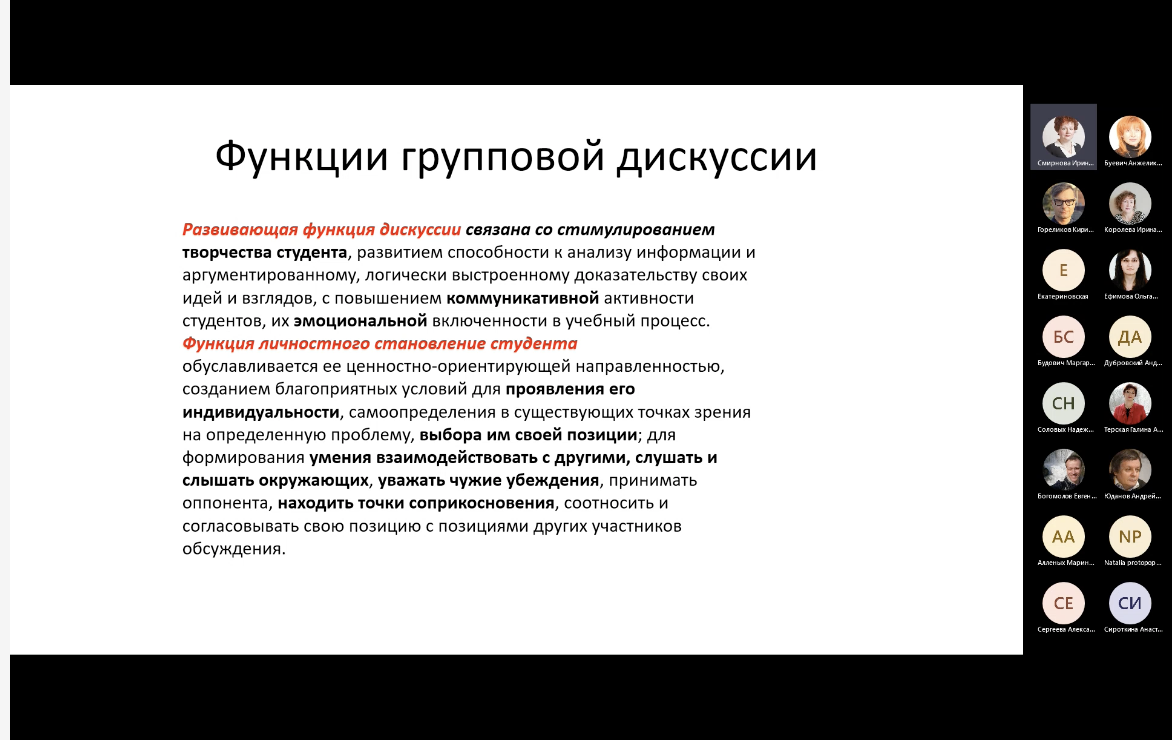 